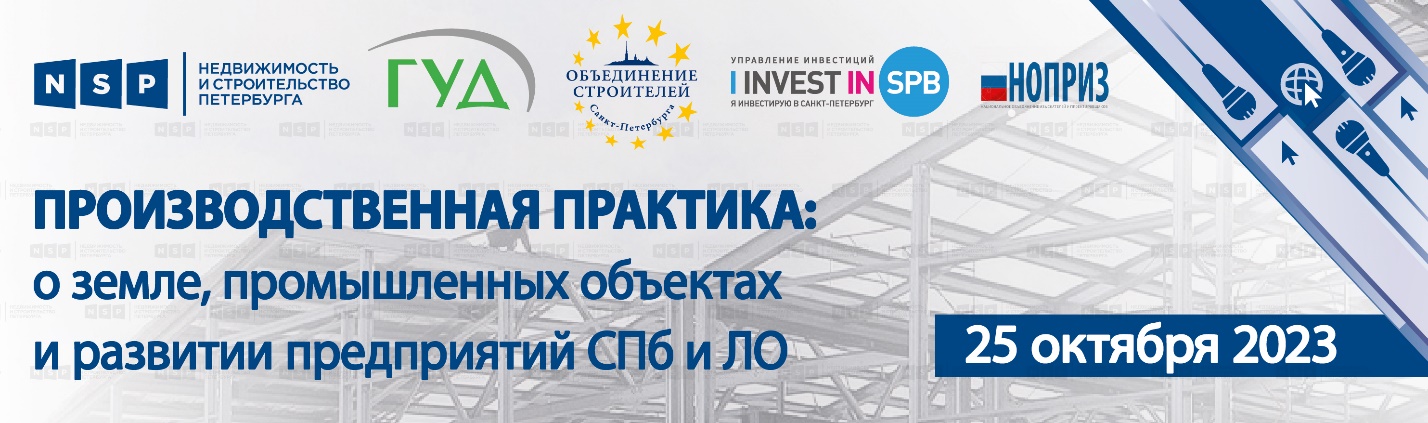 25 октября 2023 года, 10:00 – 15:00 
СПб, АОДК «Невская Ратуша», СПБ, Новгородская ул., д.20, лит. АТайминг конференции:  
9:30 – 10:00 – встреча гостей, регистрация 
10:00 – 12:00 – пленарное заседание 
12:00 – 13:00 – кофе-брейк 
13:00 – 15:00 – две параллельные тематические сессии - Сессия №1. «Развитие промышленных площадок. Потребности бизнеса».   -Сессия №2. «Новые материалы и технологии в строительной отрасли. Акселерация инноваций в строительстве и проектировании»ДЕЛОВАЯ ПРОГРАММА 
10:00 – 12:00. Общая пленарная дискуссия.   Основные темы: Направления и векторы развития земельного рынка СПб, особенности определения границы СПб в новом Генплане, проекты в рамках особых экономических зон.   Планы развития промзон и проектов light industrial на территории Ленинградской области в рамках концепции территорий комплексного развития в рамках социально-экономического взаимодействия с Санкт-Петербургом.Возможности реализации проектов при поддержке государства: существующая схема, окно возможностей для развития промышленных и индустриальных зон города и области, стратегии преобразования депрессивных территорий в черте Санкт-Петербурга. Программы и условия предоставления объектов недвижимости под проекты производственного назначения, действующие и разрабатываемые меры поддержки для запуска девелоперских проектов разных форматов. Приглашены* и планируют принять участие:  Соловейчик Кирилл Александрович, председатель комитета по промышленной политике, инновациям и торговле Санкт-ПетербургаИсакова Анна Николаевна, директор СПб ГБУ «Управление инвестиций»* Ялов Дмитрий Анатольевич, заместитель председателя Правительства ЛенобластиМихальченко Анастасия Викторовна, директор ГКУ «Агентство экономического развития Ленинградской области» (АЭРЛО); общественные представитель Агентства стратегических инициатив (АСИ) в Ленинградской области Иванов Григорий Викторович, советник Ассоциации промышленных предприятий СПбБелоусов Алексей Игоревич, генеральный директор СРО Ассоциация «Объединение строителей Санкт-Петербурга» Иванов Сергей Викторович, заместитель директора НОУ «Фонд развития промышленности Санкт-Петербурга»  Рондалева Тамара Владимировна, генеральный директор АО «Особая экономическая зона Санкт-Петербурга» Модератор – Елена Бодрова, исполнительный директор «Российской гильдии управляющих и девелоперов»______________________________________________________________________________________________________________________13:00 – 15:00 Сессия №2. «Новые материалы и технологии в строительной отрасли. Акселерация инноваций в строительстве и проектировании»
Участники дискуссии обсудят потребности строительной отрасли в новых технологиях и материалах, возможности развития малых предприятий в сфере стройиндустрии и создания профильных логистических центров на территории города и области. Импортозамещение и инновации на стройке. Основные темы:Потребности заказчика в технологиях и материалах. Контроль качества материалов на стройке. Оценка процесса импортозамещения, корректировка стоимости и дефицитные позиции. Лучшие решения: технологии и материалы. Способы привлечения финансирования в разработки инновационных продуктов. Кадровая политика, продвижение молодежных разработок. Проблема восполнения научного потенциала, способы стимулирования заинтересованности в профессии.Строительный научный консорциум. Приглашаем к участию:  Сергей Чусов, заместитель координатора НОПРИЗ по СЗФО, директор Ассоциации «Саморегулируемая организация «Проектировщики Северо-Запада» Евгений Енокаев, первый заместитель председателя комитета по строительству ЛенобластиАлексей Белоусов, генеральный директор СРО Ассоциации «Объединение строителей СПб», президент НП «Объединение производителей строительных материалов» Сергей Бузунов, генеральный директор ООО «ПТС 8»Сергей Васеев, генеральный директор ООО «Юнитерм» (WOOLEX)Марина Карикина, директор отдела продаж «СПАДАР»Дамир Бахтигараев, руководитель направления по работе с архитекторами и проектировщиками ООО «ЛСР. Стеновые»   Евгений Попинако, старший технический специалист дивизиона СЗФО «ПЕНОПЛЭКС СПБ» Данил Орлов, руководитель ГК «Зерно» Александр Гримитлин, вице-президент НОПРИЗАнна Ковалева, доцент кафедры технологии строительных материалов и метрологии СПбГАСУИрина Аубакирова, заместитель директора испытательного центра СПбГАСУЮрий Пухаренко, заведующий кафедрой технологии строительных материалов и метрологии СПбГАСУЮрий Беленцов, профессор кафедры технологии строительных материалов и метрологии СПбГАСУАлександр Петров, декан факультета землеустройства и сельскохозяйственного строительства СПбГАУСергей Баранов, руководитель направления Центра трансфера технологий бизнес-инкубатора «Ингрия» АО «Технопарк Санкт-Петербурга» _______________________________________________________________________________________ 13:00 – 15:00 Сессия №1. «Развитие промышленных площадок. Потребности бизнеса».  Участники дискуссии обсудят текущие проблемы и примеры эффективного использования существующих промышленных объектов города и области, возможности девелоперов по современным/новым форматам промышленной недвижимости и их востребованности у производителей, перспективы развития промышленного девелопмента.  Среди тем для обсуждения – вопросы получения дополнительных ресурсов, привлечения банковских кредитов и актуальные вопросы законодательства.Приглашены и планируют принять участие:   Анна Королева, заместитель директора по развитию промышленных территорий и взаимодействию с системообразующими организациями СПб ГКУ «Дирекция по сопровождению промышленных проектов» при КППиТ СПб Тамара Рондалева, генеральный директор АО «Особая экономическая зона Санкт-Петербурга»Сергей Иванов, заместитель директора НОУ «Фонд развития промышленности Санкт-Петербурга» Марина Зверева, директор филиала АО «ЛОМО» и УК «ЛОМО-Недвижимость» Феликс Зборовский, президент и владелец ГК «Первый базис» Михаил Смолко, исполнительный директор ООО «Импульс» – Технопарк Up&DownДаниил Абубикеров, исполнительный директор «Логопарк Волхонка»Максим Ташлыков, коммерческий директор «Аврора Девелопмент»Владимир Тарасов, управляющий директор Холдинг 78Кирилл Дворянов, коммерческий директор МФК «Парнас»Андрей Сморчков, генеральный директор индустриальный парк «Ломоносовский»Сергей Кузин, коммерческий директор Индустриальный парк «Ломоносовский»Владимир Брагин, инвестор Владислав Станиславский, инвестор Александр Маслаков, руководитель отдела продаж RAUM GroupЕвгений Бондарчук, директор по развитию Центра урбанистики и градостроительства СПбГУДмитрий Некрестьянов, партнер, руководитель практики по недвижимости и инвестициям АБ «Качкин и Партнеры»Данил Подшивалов, старший партнер компании VERSUS.LegalВладислав Полежаев, управляющий директор Северо-Западного регионального центра АО «Банк «ДОМ.РФ» Алексей Фишер, начальник управления продаж корпоративным клиентам промышленности Сбербанка по Санкт-Петербургу Григорий Иванов, советник Ассоциации промышленных предприятий СПб 
Модераторы – Александр Шевелев, директор департамента складской и индустриальной недвижимости компании Maris и Елена Бодрова, исполнительный директор «Российской гильдии управляющих и девелоперов». Формат мероприятия – круглый стол. Место проведения: СПб, АОДК «Невская Ратуша», СПБ, Новгородская ул., д.20, лит. АКОНТАКТЫ   
По вопросам участия в мероприятии –     
Галина Егорова, руководитель отдела развития проектов NSP    
+7 921 784 84 99, galina.egorova.np@gmail.com   